Ознакомьтесь с условиями оформления ежемесячной выплаты из материнского капитала на сайте ПФР: http://www.pfrf.ru/knopki/zhizn~4363. Прием в клиентских службах ведется только по предварительной записи: https://es.pfrf.ru/znp/. 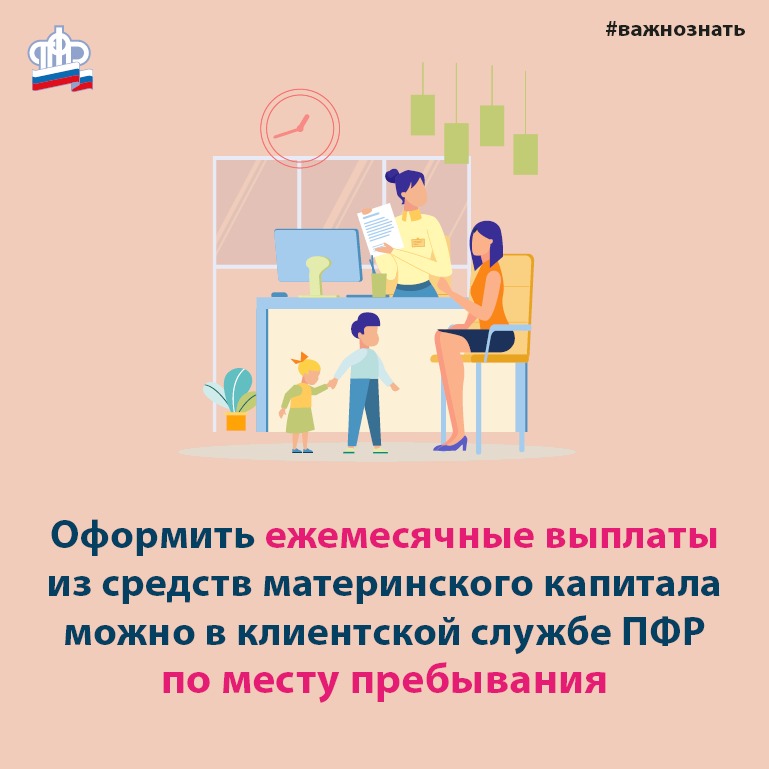 